جمعيات الدول الأعضاء في الويبوسلسلة الاجتماعات الثالثة والخمسونجنيف، 8 و9 مايو 2014تعيين المدير العاممذكرة رئيس لجنة الويبو للتنسيقتنصّ المادة 6(2)"1" من اتفاقية إنشاء المنظمة العالمية للملكية الفكرية (اتفاقية الويبو) على أن الجمعية العامة "تعين المدير العام بناء على ترشيح لجنة التنسيق".وتنصّ المادة 9(3) من اتفاقية الويبو على ما يلي: "يُعيَّن المدير العام لمدة محددة لا تقلّ عن ست سنوات، ويجوز تجديد تعيينه لمدة محددة. وتتولى الجمعية العامة تحديد مدة التعيين الأول والتعيينات اللاحقة المحتملة وكذلك كافة شروط التعيين الأخرى."ورشّحت لجنة التنسيق، في دورتها التي انعقدت في 6 و7 مارس 2014، السيد فرانسس غري لتعيينه في منصب المدير العام للويبو (الفقرة 21 من الوثيقة WO/CC/65/4). وترد سيرة المرشَّح، السيد فرانسس غري، في مرفق هذه الوثيقة.وعملاً بالمادة 9(3) من اتفاقية الويبو، من المقترح تعيين السيد فرانسس غري لمدة ثانية من ست سنوات. وتبدأ المدة الجديدة لتعيين السيد فرانسس غري في 1 أكتوبر 2014 وتنقضي بعد أن يمارس مهامه طيلة مدة السنوات الست، في 30 سبتمبر 2020.إن جمعيتي اتحادي باريس وبرن والجمعية العامة للويبو مدعوة إلى البتّ في ترشيح لجنة الويبو للتنسيق المشار إليه في الفقرة 3.وإن الجمعية العامة للويبو مدعوة إلى تعيين السيد فرانسس غري مديراً عاماً لمدة ثانية من 1 أكتوبر 2014 إلى 30 سبتمبر 2020.[يلي ذلك المرفق]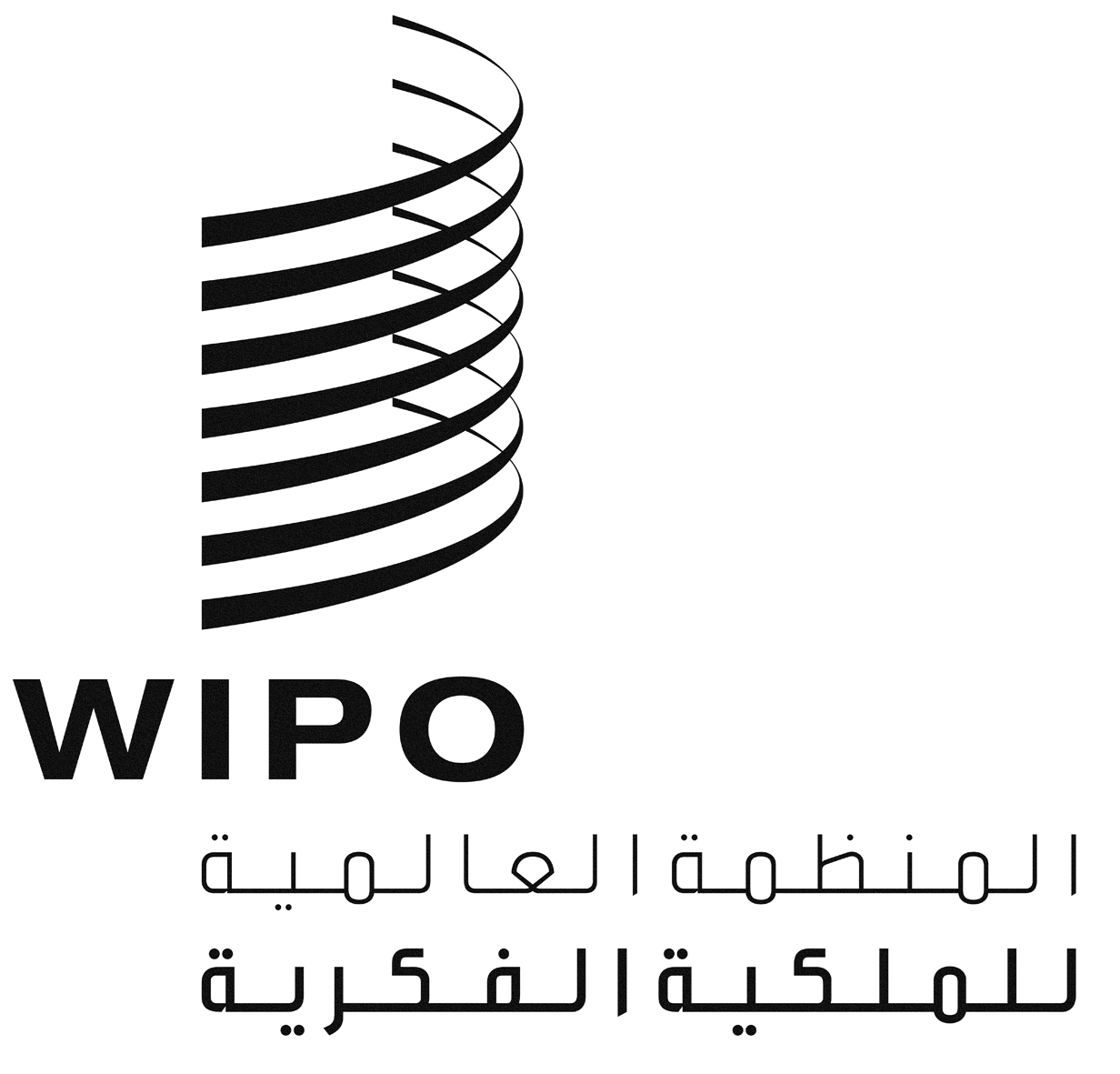 AA/53/2A/53/2A/53/2الأصل: بالإنكليزيةالأصل: بالإنكليزيةالأصل: بالإنكليزيةالتاريخ: 31 مارس 2014التاريخ: 31 مارس 2014التاريخ: 31 مارس 2014